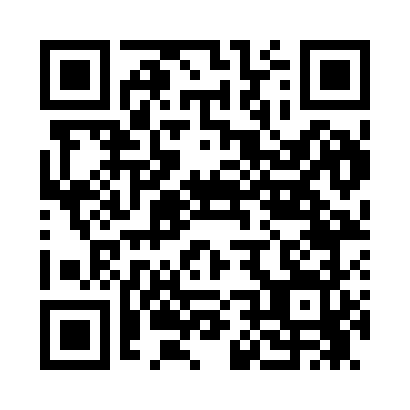 Prayer times for Bel, Louisiana, USAMon 1 Jul 2024 - Wed 31 Jul 2024High Latitude Method: Angle Based RulePrayer Calculation Method: Islamic Society of North AmericaAsar Calculation Method: ShafiPrayer times provided by https://www.salahtimes.comDateDayFajrSunriseDhuhrAsrMaghribIsha1Mon4:556:141:164:538:199:372Tue4:566:141:174:538:199:373Wed4:566:151:174:548:199:374Thu4:576:151:174:548:199:375Fri4:576:161:174:548:189:376Sat4:586:161:174:548:189:367Sun4:596:171:174:558:189:368Mon4:596:171:184:558:189:369Tue5:006:181:184:558:189:3510Wed5:006:181:184:558:179:3511Thu5:016:191:184:558:179:3512Fri5:026:191:184:558:179:3413Sat5:026:201:184:568:179:3414Sun5:036:201:184:568:169:3315Mon5:046:211:184:568:169:3316Tue5:056:211:194:568:169:3217Wed5:056:221:194:568:159:3118Thu5:066:221:194:568:159:3119Fri5:076:231:194:568:149:3020Sat5:086:241:194:568:149:2921Sun5:086:241:194:568:139:2922Mon5:096:251:194:578:139:2823Tue5:106:251:194:578:129:2724Wed5:116:261:194:578:129:2725Thu5:126:271:194:578:119:2626Fri5:126:271:194:578:109:2527Sat5:136:281:194:578:109:2428Sun5:146:281:194:578:099:2329Mon5:156:291:194:578:089:2230Tue5:166:301:194:578:089:2131Wed5:166:301:194:578:079:20